NARI MILWAUKEE FOUNDATION, INC.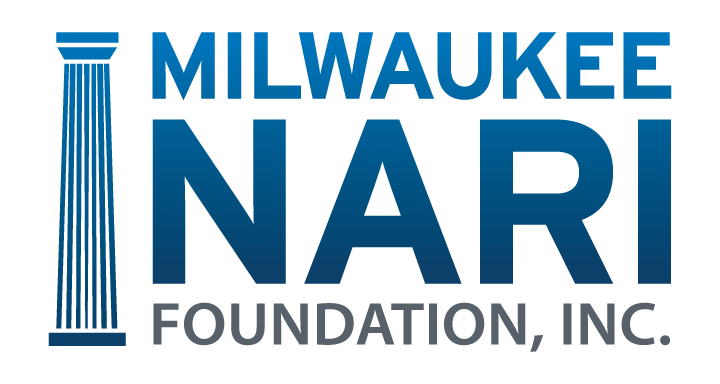 NOMINATIONS - BOARD OF DIRECTORSThe NARI Milwaukee Foundation Nominating Committee, under the direction of the NARI Milwaukee Board of Directors, is now inviting nominators to nominate an interested candidate or candidates to nominate themselves to be considered for appointment to the NARI Milwaukee Foundation Board of Directors.  The Nominating Committee will consider all nominations when choosing the final slate of candidates.  All nominations must be returned to NARI Milwaukee Foundation via mail at 11815 West Dearbourn Avenue, Wauwatosa, 53226; fax (414) 771-4077 or email at foundation@narimilwaukee.org.   Terms begin July 1 and can be up to three years.  However, if there are open seats, appointments can be made at the discretion of the NARI Milwaukee Board of Directors year-round. Purpose and ObjectivesThe NARI Milwaukee Foundation Board of Directors are appointed by the NARI Milwaukee Board of Directors.  As a Foundation Director, your purpose would be to represent the foundation upholding its mission, vision and values.  You would be expected to make decisions in the best interests of the Foundation and assist in its fundraising activities.  It is the objective of the Board of Directors to guide the organization as the charitable arm of NARI Milwaukee advocating for the professionalism of the remodeling and construction trades by investing in people to support and strengthen the industry. CommitmentThe NARI Milwaukee Foundation Board of Directors meets every first Thursday of the month at 8:30 am to 10:00 am, unless changed by the Board.  Members of the Board of Directors are expected to attend a minimum of 75% of the monthly Board of Directors meetings.  Directors will be asked to serve on task forces or work teams as applicable and solicit for raffle and silent auction donations, monetary contributions, sponsorships or participation in Foundation events.  Additional time is also required for functions or events in support of the Foundation whether volunteering or participating.  Nominator:Name:															Company:														Title:															Address:														City:								State:			Zip:				Telephone:							Email:							Candidate:Name:															Company:														Title:															Address:														City:								State:			Zip:				Telephone:							Email:							Reason for Nomination: __________________________________________________________________________________________________________________________________________________________________________________________________________________________________________________________________________________Why is the candidate interested in the Foundation?																																							How will the Foundation benefit from the candidate’s involvement on the Board?																																			Attributes, expertise or contributions the candidate brings to the Director position:																																																		Candidates work history or relevant experience (attach a resume if applicable):																																				Candidates involvement with non-profit associations through leadership or volunteerism:																																		Candidates NARI involvement, if applicable:																																								Nominator Signature:									Date:				Candidate accepts the nomination, has read and understands the purpose, objective and commitment of the role of Director and will be able to provide the time necessary to fulfill the position.Candidate Signature:									Date:				Thank you for your application!